Home Learning Grid Week Beginning 15.06.20Numeracy and MathLiteracyHealth and WellbeingOther ideas* Continue to practice our counting skills, using the grid to keep track of your progress. Retell a storyRe-write your favourite story in your own words. You can choose how to lay it out:  a story of written text, a comic book strip, a play with puppets (you could record it!) and so on.Remember to complete the June Kindness Calendar Paint some pebbles and turn them into colourful creatures!SUMDOG Challenges are available for the week. They will finish at 2pm on Friday.Invent a story!Grab 5 toys or objects from around the house. Make up a story about the objects.Be a mini Masterchef!Help whoever does the cooking in your family to make a recipe or meal you can enjoy together.Have some quiet time away from a screen. Draw, colour in or have some time outside for a walk.When outside for a walk, take a bag to collect some of the different things you find. Sort it into a table (it could look like this): 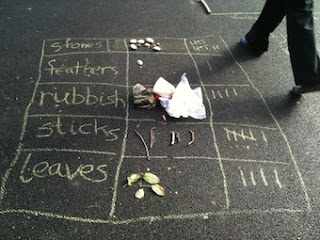 What was the most popular thing you found?Read your favourite story with someone at home (if it is a large story, pick one of your favourite parts). When complete, ask them 3 questions about the story.Build an obstacle course and challenge someone at home. Who can go round the fastest? Try to include running, hopping, jumping, zig zags and different heights.Can you upcycle some packaging, cartons, yoghurt pots or tin cans into something useful at home? It could be a pencil pot, a plant pot or a home for some toys. Keep a schedule of your day. Note down the time and what you did for each event of the day e.g., 8:00 am – got out of bed8:40 am – had cereal and a cup of tea9:00 am – played with the catand so on. Nature scrap bookWhen out collecting things for the other activities. Record the things you see by drawing a picture of them and writing some descriptive words. This will record your journey. You could even glue some things in that you found.Keep a diary for a week. Include the things you have done, how you felt and you might want to add illustrations. When outside, gather twigs, leaves, pebbles and other materials to create a life size picture of you!